APH Mantis Q40™ Руководство пользователя  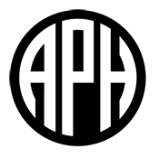 Ред. 2.0 042422Авторские права 2022. Все права защищены.Это руководство пользователя защищено авторским правом, принадлежащим APH, все права сохранены. Запрещается полное или частичное копирование Руководства пользователя без письменного согласия APH. Начало работы  Перед вами новая клавиатура Mantis Q40. Эта клавиатура представляет собой одновременно стандартную клавиатуру и обновляемый дисплей Брайля в одном устройстве.Это руководство пользователя содержит инструкции о том, как правильно расположить дисплей, каким образом использовать его функции и осуществлять навигацию с помощью клавиш, а также инструкцию по обновлению устройства. Для получения дополнительной информации обратитесь к   странице продукта Mantis Q40   на веб-сайте APH или позвоните  ближайшему поставщику продукции APH, если вы находитесь в США. Если вы находитесь за пределами США, посетите страницу   Mantis Q40   на веб-сайте HumanWare или позвоните ближайшему к вам поставщику продукции HumanWare.Комплект поставкиВ коробке вы найдёте:Клавиатуру Mantis Q40Защитный силиконовый чехолПечатное руководство по началу работыАдаптер питанияКабель для зарядки с USB-A на USB-C  Расположение Mantis Q40Mantis оснащен дисплеем Брайля с 40 ячейками, стандартной клавиатурой, кнопкой «Домой» и четырьмя навигационными клавишами. На передней, задней и левой панелях есть кнопки и порты.Верхняя панель  Верхнюю панель Mantis можно разделить на две части: переднюю и заднюю.Передняя часть состоит из обновляемого дисплея Брайля, содержащего 40 ячеек Брайля и 40 кнопок перемещения курсора. Каждая кнопка перемещения курсора связана с ячейкой, расположенной непосредственно под ней.При редактировании текста нажатие одной из кнопок перемещения курсора перемещает курсор в соответствующую ячейку Брайля. При нахождении в меню нажатие любой кнопки перемещения курсора активирует выбранный элемент.В задней части находится стандартная компьютерная клавиатура.Передняя панель  На передней панели Mantis Слева направо расположены следующие пять кнопок:Навигационная клавиша «Назад»Навигационная клавиша ВлевоКнопка «Домой» (круглой формы)  -  используется для возврата в главное меню или выхода из режима дисплея Брайля.Навигационная клавиша Вправо Навигационная клавиша ВперёдЛевая панель  На левой панели от ближнего края к дальнему расположены следующие элементы:Порт USB-AКнопка питания - нажмите и удерживайте эту кнопку в течение 2 секунд, чтобы включить устройство.Зеленый светодиод  -  визуально показывает состояние устройства.Порт USB-C  -  используйте кабель, поставляемый с Mantis, для подключения Mantis к розетке или ПК.Задняя панель  На задней панели находится только порт для SD-карты, расположенный рядом с левым краем устройства. Этот порт позволяет вставлять SD-карты объемом 64 ГБ для использования в качестве внешнего хранилища.Нижняя панель  В каждом углу под Mantis имеются четыре противоскользящих прокладки.Посередине, ближе к переднему краю, находится прямоугольник с небольшим отступом и другой текстурой. В этом прямоугольнике находится наклейка с информацией об аппаратном обеспечении Mantis. Над наклейкой находится серийный номер устройства напечатанный по Брайлю.Ближе к левому заднему краю устройства находится батарейный отсек. Он закрыт и закреплен двумя винтами с крестообразным винтом.Раскладка клавиатуры  В этом разделе описываются только системные клавиши, так как расположение буквенных клавиш зависит от конфигурации клавиатуры и языка. Начиная с верхнего ряда (самого дальнего от вас) слева направо, системные клавиши на клавиатуре Mantis расположены следующим образом: Ряд 1  (верхняя строка): Escape, F1 – F12, Delete Ряд 2: Backspace (в правом конце ряда) Ряд 3: табуляция (в левом конце ряда) Ряд 4: Caps Lock (левый конец ряда), Enter (правый конец ряда) Ряд 5: Левый Shift, Правый Shift Ряд  : левый Ctrl (Control), Fn (function), Windows, левый Alt (альтернативный), пробел, правый Alt, правый Ctrl и стрелки влево, вверх, вниз, вправоЗарядка Mantis Q40Перед использованием Mantis убедитесь, что он полностью заряжен.Подключите конец USB-C зарядного кабеля к порту USB-C, расположенному на левой панели Mantis. При подключении требуется минимальное усилие,, а  слишком большое усилие может повредить кабель или устройство.Соедините конец кабеля для зарядки с разъемом USB-A адаптера питания, затем вставьте адаптер питания в розетку. Для оптимальной подзарядки используйте прилагаемый адаптер питания.Кроме того, вы можете зарядить устройство с помощью компьютера и зарядного кабеля USB-A - USB-C, но учтите, что этот метод зарядки медленнее, чем зарядка с помощью адаптера питания. Включение и выключение  Кнопка питания находится на левой панели Mantis. Она имеет овальную форму с выпуклой точкой в центре.Если ваше устройство заряжено, нажмите и удерживайте кнопку питания примерно 2 секунды, чтобы включить Mantis. Вы почувствуете короткую вибрацию, и на дисплее Брайля появится текст «starting»  вместе с тактильной анимацией загрузки, которая кружится во время запуска.Через несколько секунд после первой загрузки устройства вы увидите меню выбора языка. Нажмите Enter, чтобы открыть список языков, выберите нужный и нажмите Enter, чтобы закрыть список. Закройте диалоговое окно после завершения изменений.Через несколько секунд загрузка будет завершена, и на дисплее Брайля  появится « текст «редактор». Теперь ваш Mantis готов к работе.Чтобы выключить устройство, нажмите и удерживайте кнопку питания примерно 2 секунды. На дисплее Брайля появится подтверждающее сообщение. Выберите Ok, нажав навигационную клавишу «Вперёд» или «Назад», затем нажмите Enter или клавишу перемещения курсора.Кроме того, вы можете выполнить следующие действия, чтобы выключить Mantis:Нажмите В, чтобы перейти к пункту меню Выключение.Нажмите Enter или клавишу перемещения курсора.Выберите ОК, нажав навигационную клавишу «Назад» или «Вперёд».Нажмите Enter или клавишу перемещения курсора.Настройка спящего режима  Для экономии заряда батареи Mantis переходит в спящий режим после 5 минут бездействия. Вы можете установить продолжительность этого времени в настройках. Вы также можете вручную перевести устройство в спящий режим, коротко нажав кнопку питания.Чтобы вывести устройство из спящего режима, нажмите кнопку питания. Меню "Об устройстве"Меню «Об устройстве» предоставляет различную информацию о вашем устройстве, такую как номера версий, номер модели, серийный номер, лицензии и авторские права.Чтобы открыть меню «Об устройстве»: Перейдите в главное меню. Выберите Настройки. Нажмите Enter. Перейдите к пункту «Об устройстве». Нажмите Enter.Кроме того, вы можете использовать сочетание клавиш Ctrl + I, чтобы открыть диалоговое окно «Об устройстве».Навигация и использование менюНавигация по главному менюОпции главного меню:РедакторРежим дисплея БрайляБиблиотекаРедактор БрайляПроводникКалькуляторДата и времяНастройкиОнлайн сервисыРуководство пользователяВыключениеНажимайте навигационные клавиши «Назад» или «Вперёд» для прокрутки списка до нужного пункта меню. Затем нажмите Enter или клавишу перемещения курсора, чтобы получить к нему доступ.Вы можете вернуться в главное меню в любое время, нажав клавишу Windows, кнопку «Домой» или Ctrl + Fn + H на клавиатуре.Панорамирование текста на дисплее БрайляДовольно часто текст на дисплее Брайля слишком длинный, чтобы уместиться целиком на одной строке. Чтобы прочитать всё предложение, прокрутите или «сдвиньте» текст вперёд или назад, нажимая на Mantis навигационные клавиши «Влево» и «Вправо». Навигационные клавиши «Влево» и «Вправо» - это вторая и третья навигационные кнопки на передней панели устройства. Использование контекстного меню для вызова дополнительных функцийКонтекстное меню - это специальное меню, доступное практически из любого места на устройстве. Оно предлагает набор функций, который меняются в зависимости от того, что вы в данный момент делаете на своем Mantis. Представьте, что это то же самое,  как контекстное меню на ПК (меню, которое появляется при щелчке правой кнопкой мыши). Если вы ищете конкретное действие, или просто забыли сочетание клавиш, то его,  скорее всего,  можно найти в контекстном меню.Чтобы активировать контекстное меню, нажмите Ctrl + M. Откроется меню со списком действий, которые вы можете выполнить в данный момент. Прокрутите меню до нужного действия и нажмите Enter или клавишу перемещения курсора.Нажмите Escape, чтобы выйти из контекстного меню.Навигация по первым буквам словаВ большинстве случаев вы можете перейти к элементу меню, набрав первую букву этого элемента. Это действие автоматически переместит ваш фокус на первый элемент в списке, начинающийся с этой буквы. Если одну и ту же букву ввести дважды, то вы переместите фокус на второй элемент в списке, начинающийся с этой буквы, и так далее.Например, чтобы перейти в меню «Настройки» на Mantis, вы набираете на клавиатуре букву «Н».Использование режима ввода Брайля для набора текстаХотя Mantis поставляется со стандартной клавиатурой, вы по-прежнему можете переключиться на клавиатуру в стиле Perkins, в которой используются буквы Ф, Ы, В, А, О, Л, Д, Ж. В этой схеме ввода каждая из этих клавиш представляет собой точку в ячейке компьютерного Брайля, которая имеет восемь точек, как показано в Таблице 1. Таблица   1  : клавиатура для точек Брайля Эквиваленты точекОбратите внимание на то, что буквы могут отличаться в зависимости от используемой в данный момент раскладки клавиатуры. Нажмите F12 для переключения между стандартной клавиатурой и шрифтом Брайля. Выдаётся подсказка, указывающая, какой режим ввода используется.Использование сочетаний клавиш или комбинаций клавиш для навигацииКак следует из названия, сочетания клавиш, также известные как комбинации клавиш, упрощают быструю навигацию по меню или файлу.Наиболее часто используемые на Mantis Q40 сочетания клавиш указаны в таблице 2. Таблица 2: Таблица сочетаний клавиш или комбинаций клавишРабота с приложением Редактор  Редактор - это приложение, которое позволяет открывать, редактировать и создавать текстовые файлы на Mantis. В редакторе вы можете открывать файлы в форматах .docx, .doc, .txt, .brf, .brl, .pdf, .ban и .bra. Файлы, которые вы создаете или изменяете, сохраняются в виде файла .txt.Чтобы открыть редактор, нажимайте навигационную клавишу «Вперёд», пока не дойдете до пункта «Редактор», или нажмите «р» в главном меню, затем нажмите Enter или клавишу перемещения курсора.При открытии приложения «Редактор» вы попадете в меню Редактора, в котором содержатся пункты «Создать файл», «Открыть файл», «Недавно сохранённые», «Настройки редактора» и «Закрыть».Создать файл  Есть несколько способов создать файл в зависимости от вашего текущего местоположения на устройстве.Если вы находитесь в меню «Редактор», выберите «Создать файл» и нажмите Enter или клавишу перемещения курсора.В контекстном меню выберите и активируйте меню «Файл», затем «Создать файл».Или нажмите Ctrl + Fn + N из любого места на устройстве, чтобы быстро создать новый файл. Курсор появляется между двумя скобками. У вас также есть возможность сделать его мерцающим в настройках пользователя. Вы можете начать писать в своем новом файле.Открыть файл  Если вы находитесь в меню «Редактор», выберите «Открыть файл» и нажмите Enter или клавишу перемещения курсора. В любом другом месте нажмите Ctrl + O, затем с помощью навигационных клавиш «Назад» и «Вперёд» выберите файл, который хотите открыть.Обратите внимание на то, что Mantis может отображать сообщение об ошибке, если открывается файл в формате PDF. Обычно это происходит, когда файл содержит изображения, а не текст. Недавно сохранённыеВы можете открыть список из десяти последних файлов, которые вы сохранили, для быстрого доступа. Чтобы открыть список из десяти последних файлов, выберите Редактор в Главном Меню. Используйте навигационные клавиши Вперёд и Назад до тех пор, пока не найдёте пункт «Недавно сохранённые» и нажмите Enter.Вы можете прокручивать список из десяти последних файлов с помощью навигационных клавиш Вперёд и Назад. Нажмите Enter или клавишу перемещения курсора, чтобы открыть файл.Закрыть файл  Чтобы закрыть файл, открытый в редакторе, нажмите клавишу Escape. Либо откройте контекстное меню с помощью Ctrl + M, затем прокрутите до меню «Файл» и активируйте его. Выберите пункт «Закрыть файл».Если в вашем файле есть изменения, которые не были сохранены, вас спросят, хотите ли вы сохранить изменения перед закрытием.Сохранить текстовый файл  В редакторе есть два типа сохранения: Сохранить и Сохранить как.Сохранить: Нажмите CTRL + S, чтобы сохранить файл с уже существующим именем.Сохранить как: нажмите Ctrl + Shift + S, чтобы сохранить копию файла с новым именем и изменить его расположение.Если ваш файл ранее не был сохранен, Редактор попросит вас ввести новое имя файла независимо от выбранного вами метода сохранения.Обращаем ваше внимание на то, что если вы откроете файл с любым расширением, отличным от txt, устройство спросит вас, хотите ли вы сохранить исходный файл, наряду с файлом с расширением txt, который также будет сохранён.Автоматическая прокрутка написанного текста в редактореПриложение Редактор имеет функцию автопрокрутки, которая автоматически прокручивает написанный текст на дисплее Брайля.Чтобы запустить автопрокрутку, нажмите Alt + G.Чтобы остановить автоматическую прокрутку, нажмите любую клавишу.Изменение скорости автопрокрутки  Вы можете изменить скорость автопрокрутки при автопрокрутке внутри файла.Чтобы замедлить автопрокрутку, нажмите Ctrl + -.Чтобы ускорить автопрокрутку, нажмите Ctrl + =.Поиск текста   в файлеЧтобы найти текст в файле, нажмите Ctrl + F. Введите поисковый запрос в пустое поле. Курсор будет помещён в первое место, где был найден текст.Нажмите F3, чтобы найти дополнительные вхождения искомого слова; нажмите Shift + F3, чтобы перейти к предыдущим вхождениям искомого слова.Поиск и замена текста Чтобы найти и заменить текст:Нажмите Ctrl + H.Введите текст, который нужно найти в первом поле редактирования, с названием Найти.Во втором поле редактирования, с названием Заменить,  введите текст, на который хотите его заменить.Выберите Заменить всё, чтобы заменить весь найденный текст текстом из поля Заменить.Нажмите кнопку «Далее», чтобы найти следующее вхождение текста.Нажмите кнопку Ранее, чтобы найти и заменить предыдущее вхождение текста.Нажмите стрелку вниз или  кнопку «Далее», чтобы найти «Заменить все».Вырезание, копирование и вставка текста  Редактор позволяет вырезать, копировать и вставлять текст аналогично программам на компьютере.Чтобы выделить текст, поместите курсор на первый символ с помощью кнопки перемещения курсора, затем нажмите F8.Кроме того, вы можете выделить текст с помощью контекстного меню:Откройте контекстное меню с помощью Ctrl + M.Прокрутите вниз до пункта «Правка».Нажмите Enter или клавишу перемещения курсора.Прокрутите вниз до пункта «Выделить текст».Нажмите Enter или клавишу перемещения курсора.Это означает начало выделения. Теперь перейдите к месту, где вы хотите закончить выделение, и нажмите Enter или клавишу перемещения курсора, чтобы завершить выделение.Чтобы выделить весь текст, содержащийся в файле, нажмите Ctrl + A.Чтобы скопировать выделенный текст, нажмите Ctrl + C.Чтобы вырезать выделенный текст, нажмите Ctrl + X.Чтобы вставить скопированный или вырезанный текст, поместите курсор в то место, куда вы хотите вставить текст, используя кнопку перемещения курсора, и нажмите Ctrl + V.Как всегда, к этим командам можно получить доступ через контекстное меню.Комбинацию клавиш CTRL + C можно также использовать для того, чтобы скопировать последний результат вычислений в приложении Калькулятор, а также текущий абзац в приложении Библиотека.Использование режима чтения  Режим чтения позволяет читать файлы без возможности внесения случайных изменений в их содержимое. Вы не можете редактировать файлы в режиме чтения. Чтобы активировать или деактивировать режим чтения, нажмите Ctrl + R.Чтобы активировать или деактивировать режим чтения из контекстного меню:Нажмите Ctrl + M, чтобы активировать контекстное меню.С помощью навигационных кнопок «Назад» и «Вперёд» прокрутите до пункта «Файл».С помощью навигационных кнопок «Назад» и «Вперёд» прокрутите до пункта «Режим чтения».Нажмите Enter или клавишу перемещения курсора.Закладки: добавление, перемещение, удалениеЗакладки – это удобный способ сохранить местоположение в файле, позволяющий позднее быстро вернуться в это же место.Чтобы открыть Меню Закладки, нажмите Alt + M. Вы также можете нажать CTRL + M, чтобы открыть Контекстное Меню и там выбрать Меню Закладки. Добавление закладкиЧтобы добавить закладку в файл:Нажмите Alt + M, чтобы открыть Меню Закладки.Используя навигационные клавиши Вперёд и Назад, выберите пункт Добавить Закладку.Нажмите Enter или клавишу перемещения курсора.Введите неиспользуемый номер закладки.Примечание: Если вы не укажете номер, Mantis автоматически выберет первый доступный номер и назначит его закладке.Нажмите Enter.Вы также можете добавить закладку, нажав CTRL + B. Обратите внимание на то, что в документ можно добавить максимум 98 закладок.Переход к закладкамДля перехода к закладке нажмите CTRL + J. Вас попросят ввести номер закладки. Введите номер закладки, к которой хотите перейти и нажмите Enter. Удаление закладокЧтобы удалить сохранённую закладку:Нажмите Alt + M, чтобы открыть Меню Закладок.Используя навигационные клавиши Вперёд и Назад, прокрутите меню до пункта Удалить Закладку.Нажмите Enter или клавишу перемещения курсора.Введите номер закладки, которую хотите удалить.Нажмите Enter.Примечание: Если вы хотите удалить все закладки в документе, то при запросе номера закладки для удаления, введите 99.Переключение текстовых индикаторовТекстовые индикаторы – это полезный инструмент, который помогает вам определить своё положение при работе с документом в Редакторе. При активации текстовые индикаторы, скобки, появятся на дисплее, чтобы обозначить начало и конец текста. Чтобы переключить текстовые индикаторы:Нажмите Ctrl + M, чтобы активировать Контекстное Меню.С помощью навигационных клавиш Вперёд и Назад перейдите к пункту меню Файл и нажмите Enter.С помощью навигационных клавиш Вперёд и Назад перейдите к пункту «Настройки Редактора» и нажмите Enter.С помощью навигационных клавиш Вперёд и Назад перейдите к пункту «Показать индикаторы текстового редактора».Нажмите Enter, чтобы отключить текстовые индикаторы. Нажмите Enter, чтобы снова их включить.Обратите внимание на то, что что переключение текстовых индикаторов действует только для Редактора. Все остальные поля редактирования по-прежнему будут содержать текстовые индикаторы.Таблица Команд редактораКоманды редактора перечислены в таблице 3. Таблица 3: Команды редактораРабота в приложении Редактор БрайляРедактор Брайля это приложение, похожее на Редактор, но специально разработанное для того, чтобы открывать, редактировать и создавать брайлевские документы в формате .brf и .brl. Файлы создаются, изменяются и сохраняются как .brf. Чтобы открыть Редактор Брайля в Главном Меню нажимайте навигационную клавишу Вперёд или Р, до тех пор, пока не достигнете пункта «Редактор Брайля», а затем нажмите Enter или клавишу перемещения курсора. При открытии Редактора Брайля появляется меню, содержащее пункты «Создать файл», «Открыть файл», «Недавно сохранённые», «Настройки редактора Брайля» и «Закрыть».Обратите внимание на то, что при редактировании документа в приложении Редактор Брайля стандартный ввод с клавиатуры невозможен. Ввод будет ограничен конфигурацией в стиле Перкинс, с использованием клавиш Ф, Ы, В, А и О, Л, Д (см. таблицу 1 для получения более подробных сведений). Создать файлВ зависимости от того, где вы находитесь на устройстве, существует несколько способов создать файл. Если вы находитесь в меню Редактора Брайля, то выберите Создать Файл и нажмите Enter или клавишу перемещения курсора.В Контекстном Меню выберите и активируйте меню Файл, а затем выберите Создать Файл. Вы также можете в любом месте нажать комбинацию клавиш Ctrl + Fn + B, чтобы быстро создать новый .brf файл.Курсор появится между двумя брайлевскими скобками. В Настройках Пользователя можно включить или отключить его мерцание. Вы можете начать писать в новом файле. Открыть файлЕсли вы находитесь в меню Редактора Брайля, выберите Открыть Файл и нажмите Enter или клавишу перемещения курсора. Вы также можете нажать Ctrl + O, чтобы открыть файл, а затем выбрать файл с помощью навигационных клавиш Вперёд и Назад. Недавно сохранённыеВы можете открыть список из десяти последних файлов, которые вы сохранили, для быстрого доступа. Чтобы открыть список из десяти последних файлов, выберите Редактор в Главном Меню. Используйте навигационные клавиши Вперёд и Назад до тех пор, пока не найдёте пункт «Недавно сохранённые» и нажмите Enter.Вы можете прокручивать список из десяти последних файлов с помощью навигационных клавиш Вперёд и Назад. Нажмите Enter или клавишу перемещения курсора, чтобы открыть файл.Закрыть файлЧтобы закрыть файл, открытый в Редакторе Брайля, нажмите клавишу Escape. Вы также можете открыть Контекстное Меню, далее прокрутить до пункта Файл и затем выбрать пункт Закрыть Файл. Если в файле имеются несохранённые изменения, то вас спросят, хотите ли вы сохранить эти изменения перед закрытием. Сохранить брайлевский файлВ Редакторе Брайля есть два типа сохранения: Сохранить и Сохранить как.Сохранить: Нажмите CTRL + S, чтобы сохранить файл с уже существующим именем.Сохранить как: нажмите Ctrl + Shift + S, чтобы сохранить копию файла с новым именем и изменить его расположение.Если ваш файл ранее не был сохранен, Редактор Брайля попросит вас ввести новое имя файла независимо от выбранного вами метода сохранения.Экспорт брайлевского документа в текстФайлы .brf, открытые в приложении Редактор Брайля, можно экспортировать как текстовые файлы. Это может оказаться полезным, если вы захотите открыть их в приложении Редактор и работать с ними, используя другие форматы, а также если вы хотите прочитать их, используя преобразование текста в речь. Чтобы экспортировать брайлевский файл в текст:Нажмите Ctrl + M, чтобы открыть Контекстное Меню.С помощью навигационных клавиш Вперёд и Назад выберите пункт «Экспортировать как текст» и нажмите Enter. Mantis покажет список таблиц Брайля для экспорта. Перемещайтесь с  помощью навигационных клавиш Вперёд и Назад, чтобы выбрать нужную таблицу и нажмите Enter. Вас попросят ввести имя для экспортируемого файла. Введите желаемое имя и нажмите Enter. Откроется Проводник со списком папок для сохранения файла.  помощью навигационных клавиш Вперёд и Назад выберите нужную папку и нажмите Enter.Автоматическая прокрутка написанного текста в редакторе БрайляПриложение Редактор Брайля имеет функцию автопрокрутки, которая автоматически прокручивает написанный текст на дисплее Брайля.Чтобы запустить автопрокрутку, нажмите Alt + G.Чтобы остановить автоматическую прокрутку, нажмите любую клавишу.Изменение скорости автопрокрутки  Вы можете изменить скорость автопрокрутки при автопрокрутке внутри файла.Чтобы замедлить автопрокрутку, нажмите Ctrl + -.Чтобы ускорить автопрокрутку, нажмите Ctrl + =.Поиск текста   в файлеЧтобы найти текст в файле, нажмите Ctrl + F. Введите поисковый запрос в пустое поле. Курсор будет помещён в первое место, где был найден текст.Нажмите F3, чтобы найти дополнительные вхождения искомого слова; нажмите Shift + F3, чтобы перейти к предыдущим вхождениям искомого слова.Поиск и замена текста Чтобы найти и заменить текст:Нажмите Ctrl + H.Введите текст, который нужно найти в первом поле редактирования, с названием Найти.Во втором поле редактирования, с названием Заменить,  введите текст, на который хотите его заменить.Выберите Заменить всё, чтобы заменить весь найденный текст текстом из поля Заменить.Нажмите кнопку «Далее», чтобы найти следующее вхождение текста.Нажмите кнопку Ранее, чтобы найти и заменить предыдущее вхождение текста.Нажмите стрелку вниз или  кнопку «Далее», чтобы найти «Заменить все».Вырезание, копирование и вставка текста  Редактор Брайля позволяет вырезать, копировать и вставлять текст аналогично программам на компьютере.Чтобы выделить текст, поместите курсор на первый символ с помощью кнопки перемещения курсора, затем нажмите F8.Кроме того, вы можете выделить текст с помощью контекстного меню:Откройте контекстное меню с помощью Ctrl + M.Прокрутите вниз до пункта «Правка».Нажмите Enter или клавишу перемещения курсора.Прокрутите вниз до пункта «Выделить текст».Нажмите Enter или клавишу перемещения курсора.Это означает начало выделения. Теперь перейдите к месту, где вы хотите закончить выделение, и нажмите Enter или клавишу перемещения курсора, чтобы завершить выделение.Чтобы выделить весь текст, содержащийся в файле, нажмите Ctrl + A.Чтобы скопировать выделенный текст, нажмите Ctrl + C.Чтобы вырезать выделенный текст, нажмите Ctrl + X.Чтобы вставить скопированный или вырезанный текст, поместите курсор в то место, куда вы хотите вставить текст, используя кнопку перемещения курсора, и нажмите Ctrl + V.Как всегда, к этим командам можно получить доступ через контекстное меню.Комбинацию клавиш CTRL + C можно также использовать для того, чтобы скопировать последний результат вычислений в приложении Калькулятор, а также текущий абзац в приложении Библиотека.Использование режима чтения  Режим чтения позволяет читать файлы без возможности внесения случайных изменений в их содержимое. Вы не можете редактировать файлы в режиме чтения. Чтобы активировать или деактивировать режим чтения, нажмите Ctrl + R.Чтобы активировать или деактивировать режим чтения из контекстного меню:Нажмите Ctrl + M, чтобы активировать контекстное меню.С помощью навигационных кнопок «Назад» и «Вперёд» прокрутите до пункта «Файл».С помощью навигационных кнопок «Назад» и «Вперёд» прокрутите до пункта «Режим чтения».Нажмите Enter или клавишу перемещения курсора.Закладки: добавление, перемещение, удалениеЗакладки – это удобный способ сохранить местоположение в файле, позволяющий позднее быстро вернуться в это же место.Чтобы открыть Меню Закладки, нажмите Alt + M. Вы также можете нажать CTRL + M, чтобы открыть Контекстное Меню и там выбрать Меню Закладки. Добавление закладкиЧтобы добавить закладку в файл:Нажмите Alt + M, чтобы открыть Меню Закладки.Используя навигационные клавиши Вперёд и Назад, выберите пункт Добавить Закладку.Нажмите Enter или клавишу перемещения курсора.Введите неиспользуемый номер закладки.Примечание: Если вы не укажете номер, Mantis автоматически выберет первый доступный номер и назначит его закладке.Нажмите Enter.Вы также можете добавить закладку, нажав CTRL + B. Обратите внимание на то, что в документ можно добавить максимум 98 закладок.Переход к закладкамДля перехода к закладке нажмите CTRL + J. Вас попросят ввести номер закладки. Введите номер закладки, к которой хотите перейти и нажмите Enter. Удаление закладокЧтобы удалить сохранённую закладку:Нажмите Alt + M, чтобы открыть Меню Закладок.Используя навигационные клавиши Вперёд и Назад, прокрутите меню до пункта Удалить Закладку.Нажмите Enter или клавишу перемещения курсора.Введите номер закладки, которую хотите удалить.Нажмите Enter.Примечание: Если вы хотите удалить все закладки в документе, то при запросе номера закладки для удаления, введите 99.Переключение текстовых индикаторовТекстовые индикаторы – это полезный инструмент, который помогает вам определить своё положение при работе с документом в Редакторе Брайля. При активации текстовые индикаторы, скобки, появятся на дисплее, чтобы обозначить начало и конец текста. Чтобы переключить текстовые индикаторы:Нажмите Ctrl + M, чтобы активировать Контекстное Меню.С помощью навигационных клавиш Вперёд и Назад перейдите к пункту меню Файл и нажмите Enter.С помощью навигационных клавиш Вперёд и Назад перейдите к пункту «Настройки Редактора» и нажмите Enter.С помощью навигационных клавиш Вперёд и Назад перейдите к пункту «Показать индикаторы текстового редактора».Нажмите Enter, чтобы отключить текстовые индикаторы. Нажмите Enter, чтобы снова их включить.Обратите внимание на то, что что переключение текстовых индикаторов действует только для Редактора. Все остальные поля редактирования по-прежнему будут содержать текстовые индикаторы.Таблица Команд редактора БрайляКоманды редактора Брайля перечислены в таблице 4. Таблица 4: Команды редактораРабота с приложением БиблиотекаБиблиотека - это приложение, которое вы будете использовать для того, чтобы читать книги на Mantis. Приложение поддерживает следующие форматы файлов: .brf.pef.txt.html.docxDAISY.rtf.Бан  .BRA  PdfЧтобы открыть приложение «Библиотека», нажимайте навигационную клавишу «Вперёд», пока не дойдете до пункта «Библиотека», или нажмите «Б» в главном меню. Нажмите Enter или клавишу перемещения курсора, чтобы получить доступ к приложению.Меню библиотеки содержит пункты список книг, недавно прочитанные, поиск и Закрыть.Навигация по списку книгВ библиотеке ваши книги хранятся в списке книг, похожим на каталог, в котором, в алфавитном порядке, перечисляется всё доступное для просмотра содержимое на вашем устройстве.Используйте навигационные клавиши «Назад» и «Вперёд» для выбора книги из списка книг, затем нажмите клавишу Enter или клавишу перемещения курсора.Обратите внимание на то, что Mantis может отображать сообщение об ошибке при открытии книги из файла в формате PDF. Обычно это происходит, когда файл содержит изображения, а не текст. Чтобы закрыть книгу и вернуться к списку книг, нажмите Escape или Ctrl + Shift + B.Поиск книг  Чтобы найти определенную книгу на устройстве:Выберите «Поиск» в меню «Библиотека» или нажмите Ctrl + F. Введите текст / название книги.Нажмите Enter.Вам будет представлен список книг, соответствующих вашим критериям поиска.Используйте навигационные клавиши «Назад» и «Вперёд» для перехода к искомой книге.Нажмите Enter или клавишу перемещения курсора, чтобы её открыть. Доступ к недавно открывавшимся книгамДля быстрого доступа вы можете открыть список последних пяти книг, которые вы ранее открывали.Чтобы открыть список из пяти последних книг, нажмите Ctrl + R или выберите «Недавно прочитанные» в меню «Библиотека».Вы можете пролистывать пять последних книг с помощью навигационных клавиш «Назад» и «Вперёд». Нажмите Enter или клавишу перемещения курсора, чтобы открыть книгу из списка.Управление книгамиПри просмотре списка книг вы можете копировать, перемещать или удалять выбранную книгу из приложения «Библиотека» на внешнее запоминающее устройство. Действия, доступные для каждой книги, зависят от типа и расположения книги. Контекстное меню сообщает вам, какие действия доступны. Основные правила:Книги, находящиеся на SD-карте, можно удалять.Книги, загруженные из онлайн-сервисов, можно перемещать или удалять.Книги можно копировать или перемещать в / из, только когда подключено внешнее хранилище.Вы не можете копировать или перемещать книги в пределах внутренней памяти. Чтобы скопировать, переместить или удалить книгу:Откройте список книг, нажав Ctrl + Shift + B.Выберите книгу с помощью навигационных клавиш «Назад» или «Вперёд».Нажмите Ctrl + Fn + M, чтобы открыть меню «Управление книгами».Выберите «Копировать в», «Переместить в» или «Удалить».Навигация и доступ к дополнительной информации в книгахСамый простой способ перемещаться по книге - использовать навигационные клавиши. Используйте навигационные клавиши «Влево» и «Вправо», чтобы перемещаться по тексту влево и вправо.Изменение уровня навигации для книгДля того, чтобы упростить перемещение по книге, в приложении «Библиотека» имеются различные уровни навигации. Уровни навигации зависят от каждой книги и могут отличаться от книги к книге. Примеры уровней навигации: предложение, строка, страница.Чтобы изменить уровень навигации:Нажмите Ctrl + T. Прокрутите доступные уровни навигации с помощью навигационных клавиш «Назад» и «Вперёд».Нажмите Enter или кнопку перемещения курсора, чтобы выбрать уровень навигации.После выбора уровня навигации используйте навигационные клавиши «Назад» и «Вперёд» для перемещения в соответствии с этим уровнем навигации.Например, если вы выбрали уровень навигации «Предложение», нажатие навигационной клавиши «Вперёд» будет перемещать вас в книге по предложениям.Вы также можете изменить уровень навигации с помощью сочетаний клавиш:Нажмите CTRL + Fn + Стрелка Вверх, чтобы выбрать следующий уровень навигации, или CTRL + Fn + Стрелка Вниз, чтобы выбрать предыдущий уровень навигации.Нажимайте навигационные клавиши Вперёд или Назад для перемещения по книге в соответствии с выбранным уровнем навигации.Переход по страницам, заголовкам, процентам или закладкамЧтобы перейти на определенную страницу, заголовок, процент книги или закладку:Нажмите Ctrl + G.Прокрутите параметры навигации с помощью навигационных клавиш «Назад» и «Вперёд».Выберите пункт «Страница», «Заголовок», «Процент» или «Закладка».Обратите внимание, что количество доступных вариантов в книгах отличается, в зависимости от форматирования, использованного в конкретной книге.Нажмите клавишу Enter или клавишу перемещения курсора.Введите значение. Нажмите Enter или клавишу перемещения курсора.Автопрокрутка по тексту в книгах в приложении "Библиотека"Функция автоматической прокрутки Mantis Q40 позволяет автоматически прокручивать текст открытой книги. Чтобы включить автопрокрутку, находясь в книге, нажмите Alt + G. Нажмите любую клавишу, чтобы остановить автопрокрутку и вернуться в обычный режим панорамирования.Вы можете изменить скорость автопрокрутки при автопрокрутке внутри книги.Чтобы замедлить автопрокрутку, нажмите Ctrl + -.Чтобы ускорить автопрокрутку, нажмите Ctrl + =.Как узнать свое текущее положение в книгеИспользуйте команду «Где я» каждый раз, когда вам нужно узнать свое текущее положение в книге.Чтобы активировать команду «Где я», нажмите Ctrl + W.Либо войдите в контекстное меню, нажав Ctrl + M. Перейдите к пункту «Где я» с помощью навигационных клавиш «Назад» и «Вперёд», затем нажмите клавишу Enter или клавишу перемещения курсора, чтобы активировать элемент.Используйте навигационные клавиши «Назад» и «Вперёд» для прокрутки доступных элементов (заголовок, процент, страница и строка). Используйте навигационные клавиши «Влево» и «Вправо», чтобы перемещаться по тексту влево и вправо.Переход в начало или в конец книги  Вы можете перейти в начало или в конец книги с помощью сочетаний клавиш.Чтобы перейти в начало книги, нажмите Ctrl + Fn + стрелка влево.Чтобы достичь конца книги, нажмите Ctrl + Fn + стрелка вправо.Поиск текста в книгеДругой способ перемещения по книге - поиск определенной строки текста.Для поиска текста нажмите Ctrl + F. Вам будет предложено ввести текст. Введите текст и нажмите Enter.Доступ к дополнительной информации о книге  Вы можете отобразить дополнительную информацию о книге, которую вы сейчас читаете на устройстве (название, автор, описание, дата, язык, тема, издатель и закладки).Чтобы отобразить дополнительную информацию о книге, нажмите Ctrl + I.Вы также можете нажать Ctrl + M, чтобы открыть контекстное меню. Используйте навигационные клавиши «Назад» и «Вперёд» для выбора пункта меню «Информация о книге», затем нажмите Enter или клавишу перемещения курсора, чтобы активировать его.Используйте навигационные клавиши «Назад» и «Вперёд» для прокрутки доступной информации о книге. Используйте навигационные клавиши «Влево» и «Вправо», чтобы перемещаться по тексту влево и вправо.Добавление, переход, выделение и удаление закладокЗакладки - это полезный способ сохранить ваше местоположение в книге и позволить вам быстро вернуться к нему в последствии.Чтобы открыть меню закладок, нажмите Alt + M. Вы также можете нажать Ctrl + M, чтобы открыть контекстное меню и выбрать меню закладок.Вставка закладки  Чтобы добавить закладку в книгу:Нажмите Alt + M, чтобы открыть меню закладок.Выберите «Вставить закладку» с помощью навигационных клавиш «Назад» и «Вперёд»Нажмите Enter или клавишу перемещения курсора.Введите конкретный номер неиспользуемой закладки.Примечание: Если вы не введёте номер, то Mantis выберет первый доступный номер и присвоит его закладке.Нажмите Enter.Кроме того, вы можете вставить быструю закладку, нажав Ctrl + B.Перейти к закладкеЧтобы перейти к закладке, нажмите Ctrl + J. Вам будет предложено ввести номер закладки. Введите номер закладки, к которой вы хотите перейти, затем нажмите Enter.Области выделенияПункт меню «Область выделения» используется для определения начальной и конечной позиции отрывка. С помощью областей выделения можно изучать важные отрывки из учебников.Чтобы создать область выделения:Откройте меню закладок, нажав Alt + M.С помощью навигационных клавиш «Назад» и «Вперёд» выберите «Начало области выделения».Нажмите Enter или клавишу перемещения курсора.Введите конкретный номер неиспользуемой закладки.Примечание: Если вы не введете номер, то Mantis выберет первый доступный номер и назначит его закладке.Нажмите Enter. Перейдите к конечной точке выделяемого отрывка.Откройте меню закладок, нажав Alt + M.С помощью навигационных клавиш «Назад» и «Вперёд» выберите «Конец области выделения».Нажмите Enter или клавишу перемещения курсора.Текущая позиция устанавливается как конечная позиция. Если конечная позиция находится перед начальной, то они меняются местами.Вы также можете вставить быструю закладку. Она используется для обозначения конца области выделения.Чтобы вставить быструю закладку:Нажмите Alt + H, чтобы открыть список областей выделения.Выберите номер области выделения.Нажмите Enter.Отображается содержимое текущей области выделения.Используйте навигационные клавиши для перемещения.Нажмите Escape, чтобы закрыть область выделения и вернуться к остальному содержимому книги.Удаление закладкиЧтобы удалить сохраненную закладку:Нажмите Alt + M, чтобы открыть меню закладок.Прокрутите до пункта «Удалить закладку» с помощью навигационных клавиш «Назад» и «Вперёд».Нажмите Enter или клавишу перемещения курсора.Введите номер закладки, которую хотите удалить.Нажмите Enter.Примечание: если вы хотите удалить все закладки, введите 99999 при появлении запроса «Номер закладки».Таблица команд чтения в приложении БиблиотекаКоманды чтения приложения Библиотека перечислены в таблице 5. Таблица 5: Библиотека / команды чтенияИспользование режима дисплея Брайля  Одной из главных особенностей Mantis является режим дисплея Брайля. При подключении к главному устройству, на котором работает программа экранного доступа, например, компьютеру или мобильному устройству, в режиме дисплея Брайля отображается весь текст, выбранный на главном устройстве.Вы можете подключиться к своему устройству либо с помощью беспроводной технологии  Bluetooth®, либо подключив кабель USB-C, входящий в комплект поставки Mantis. Одновременно можно подключить до пяти устройств по Bluetooth и одно по USB.Обратите внимание на то, что если к Mantis подключено какое-либо устройство по USB, вы можете настроить устройство, чтобы оно каждый раз выдавало запрос на подключение, когда на Mantis запускается Режим Дисплея Брайля.Подключение и выход из режима дисплея Брайля  Чтобы подключиться в режиме дисплея Брайля, убедитесь в том, что у вас есть устройство на Windows®, iOS®, Android  или Mac® с запущенной программой экранного доступа.Чтобы активировать режим дисплея Брайля:Нажмите клавишу Windows, кнопку «Домой» или Ctrl + FN + H, чтобы войти в главное меню.Перейдите в режим дисплея Брайля, нажав «Р» или используя клавиши «Назад» и «Вперёд».Нажмите Enter или клавишу перемещения курсора.Чтобы выйти из режима дисплея Брайля и  получить доступ к списку подключенных устройств, нажмите кнопку «Домой» один раз.Определение совместимости Mantis Q40Mantis совместим со следующим:Программы экранного доступа: JAWS® 18+ (версия 18 и новее), NVDA, SuperNova, ChromeVox (только USB), Android (только USB)  и VoiceOverОперационные системы: любая Windows 8+, Android, macOS® 10.15.5 (Catalina) или iOS 13.6+.Пробуждение устройства iOS с помощью MantisКогда ваше устройство iOS заблокировано и Mantis подключен к нему в режиме дисплея Брайля, нажатие любых клавиш перемещения курсора на Mantis разбудит его для ввода пароля. Это позволяет держать устройство iOS в кармане или сумке, пока вы используете Mantis для управления устройством и чтения информации с него.Использование Mantis в качестве внешней клавиатуры  При подключении в качестве дисплея Брайля Mantis также работает как внешняя клавиатура для вашего устройства. Её можно использовать, даже если на вашем устройстве не запущена программа экранного доступа.При подключении к Mac нижние левые клавиши начинают выполнять функции клавиш Ctrl, Function, Option и Command, как при использовании стандартной клавиатуры Mac.Подключение по USBДля подключения через USB:С помощью кабеля USB-C подключите Mantis к компьютеру под управлением Windows или Mac.Выберите Подключенные устройства (первый пункт в меню режим дисплея Брайля).Нажмите Enter.Выберите подключение по USB.Нажмите Enter.Подождите, пока установится соединение.В случае успешного подключения содержимое вашего устройства отобразится на дисплее Брайля.Mantis также станет доступным как внешняя клавиатура для набора текста на подключённом устройстве.Подключение по BluetoothЧтобы подключить новое устройство по Bluetooth: На устройстве активируйте Bluetooth.  На Mantis перейдите в главное меню.  Выберите режим дисплея Брайля и нажмите Enter или клавишу перемещения курсора.  В меню «Режим дисплея Брайля» выберите «Добавить устройство Bluetooth» и нажмите Enter. Если Bluetooth был отключен, он активируется автоматически. Обратите внимание, что после активации режима Bluetooth ваш дисплей в течение 5 минут будет находиться в режиме обнаружения. 
Обратите внимание на то, что вы в любой момент можете нажать и удерживать в течение 5 секунд клавишу Enterчтобы перевести устройство на 5 минут в режим обнаружения.На дисплее Брайля появятся инструкции по подключению к устройству. На устройстве инициируйте сопряжение Bluetooth с Mantis. На дисплее Брайля появится сообщение: «xx подключен», где xx - имя подключённого устройства. Фокус перейдёт на список подключенных устройств. Используйте навигационные клавиши «Назад» и «Вперёд» для перемещения по списку подключенных устройств, пока не дойдете до устройства, к которому пытаетесь подключиться. Нажмите Enter или клавишу перемещения курсора, чтобы активировать его.  Если подключение прошло успешно, на дисплее Брайля начнут отображаться данные с вашего устройства. Буфер обмена в режиме дисплея БрайляЕсли на устройстве фрагмент текста был вырезан или скопирован, то он сохраняется в общем буфере обмена и его можно вставить в других приложениях. Эта функция может быть полезной, например, в случае если вы хотите скопировать отрывок из книги в приложении Библиотека и вставить его в документ в приложении Редактор. Общий буфер обмена может также использоваться внешними устройствами, подключенными к Mantis по  Bluetooth или USB. В настоящий момент буфер обмена в режиме дисплея Брайля поддерживают JAWS и устройства на iOS. При использовании буфера обмена другими программами экранного доступа могут возникнуть затруднения. При использовании буфера обмена режима дисплея Брайля помните о том, что за один раз вы можете передать с его помощью фрагмент текста объёмом в 360 символов. Чтобы скопировать элементы на подключенное устройство:Нажмите CTRL + C, чтобы скопировать нужный вам фрагмент.На подключенном устройстве перейдите туда, куда вы хотите вставить скопированный фрагмент.Введите команду пропуска Fn + F3. Появится сообщение «Введите команду устройства». Команда пропуска позволяет вам выполнять некоторые внутренние команды Mantis при подключении к внешним устройствам, такие как проверка уровня заряда батареи, времени и даты.Нажмите CTRL + V для вставки фрагмента на подключенном устройстве.Переключение между подключенными устройствамиЕсли к Mantis подключено более одного устройства, вы в любое время можете переключиться между ними.Чтобы переключиться на другое подключенное устройство, нажмите кнопку Домой + навигационная клавиша Вперёд или кнопку Домой + навигационная клавиша Назад для перемещения по списку подключенных устройств.Вы также можете переключиться на другое подключенное устройство, выполнив следующие действия:Нажмите кнопку «Домой», чтобы вернуться к списку подключенных устройств.Выберите подключенное устройство с помощью навигационных клавиш «Назад» и «Вперёд».Нажмите Enter или клавишу перемещения курсора.Примечание: при подключении устройства по Bluetooth после имени устройства отображается символ из 8 точек. Если 8-точечный символ не отображается, активируйте устройство, чтобы установить соединение.Если у вас возникли проблемы с подключением Bluetooth, вы можете нажать «Переподключить устройства». Эта команда отключает и снова включает Bluetooth, а также повторно подключает ваши устройства. Используйте эту опцию только в том случае, если вы не получаете никакого вывода по Брайлю при подключении к устройству.Подключения по USB в режиме дисплея БрайляПри использовании Mantis в режиме дисплея Брайля, есть возможность установить автоматический запрос на подключение, если при включении Mantis подключено устройство. Чтобы активировать функцию Спрашивать Об Открытии USB Подключений в режиме дисплея Брайля:Перейдите в Главное Меню.Выберите Настройки и нажмите Enter.Выберите Настройки Пользователя и нажмите Enter.С помощью навигационных клавиш Вперёд и Назад перейдите к пункту Спрашивать Об Открытии USB Подключений.Нажмите Enter, чтобы включить эту функцию. Нажмите Enter снова, чтобы её выключить. Работа в Проводнике  Проводник позволяет вам просматривать, удалять, копировать и выполнять все файловые операции, которые вы ожидаете от Проводника на ПК.Чтобы открыть Проводник, нажимайте навигационную клавишу «Вперёд», пока не дойдете до пункта Проводник.Кроме того, вы можете открыть Проводник, нажав П в главном меню, затем нажмите Enter или клавишу перемещения курсора.Просмотр   файловВы можете просматривать файлы и папки с помощью навигационных клавиш «Назад» и «Вперёд». Имена папок обозначаются символом из восьми точек перед именем папки. Нажмите Enter на папке, чтобы открыть её.Нажмите Escape, чтобы вернуться в родительскую папку. Кроме того, вы можете прокрутить до пункта «Назад» и затем нажать клавишу Enter или клавишу перемещения курсора.Выбор диска   в ПроводникеПеред тем как начать работу в Проводнике, вам нужно выбрать, к какому диску вы хотите получить доступ: к внутренней памяти, SD-карте или USB-накопителю.Для выбора диска нажмите Ctrl + D, чтобы отобразить список доступных дисков. Прокрутите список с помощью клавиш «Назад» или «Вперёд», затем нажмите клавишу Enter или клавишу перемещения курсора, чтобы подтвердить свой выбор.Теперь вы находитесь в корне выбранного диска.Нажмите Ctrl + D в любой момент, чтобы вернуться к экрану выбора диска.Доступ к информации о файлах, папках и дискахЧтобы получить дополнительную информацию о файле или папке, выберите их с помощью клавиш «Назад» или «Вперёд», а затем нажмите Ctrl + I.Теперь вы можете прокручивать список информации о файле или папке с помощью клавиш «Назад» и «Вперёд». Используйте навигационные клавиши «Влево» и «Вправо», чтобы перемещаться по тексту влево и вправо.Сочетание CTRL + I также можно использовать для того, чтобы отобразить объём памяти на носителе.Отображение текущего пути к файлу  Функция Где я позволяет отображать путь к вашему текущему местоположению на дисплее Брайля Mantis.Чтобы отобразить текущий путь к файлу, нажмите Ctrl + W.Поиск файлов и папок  Вы можете быстро получить доступ к определенному файлу или папке, выполнив поиск в Проводнике.Чтобы начать поиск файла или папки в Проводнике:Нажмите Ctrl + F. Введите имя файла или папки.Нажмите Enter.Список файлов и папок, соответствующих введённому запросу, создается на дисплее Брайля.Нажмите Escape, чтобы закрыть результаты поиска.Сортировка файлов или папок  По умолчанию имена файлов и папок отсортированы по алфавиту. Однако вы можете сортировать файлы и папки, используя различные параметры.Чтобы изменить параметры сортировки ваших файлов и папок:Нажмите Ctrl + Shift + V.Mantis отображает список доступных вариантов сортировки: имя, дата, размер и тип.Прокрутите список с помощью навигационных клавиш «Назад» или «Вперёд».Нажмите Enter или кнопку перемещения курсора, чтобы активировать выбранную вами опцию сортировки.Выбор того же самого параметра сортировки, который уже выбран, изменяет информацию с возрастающей на убывающую и обратно при повторном выборе.Изменение файлов и папокПроводник на Mantis позволяет работать с файлами так же, как на компьютере или планшете.Создание новой папки  Проводник дает вам возможность создавать новые папки.Самый простой способ сделать это - нажать Ctrl + N и ввести имя новой папки в пустое поле. Затем нажмите Enter, чтобы создать её.Переименование файлов или папок  Чтобы переименовать файл или папку:С помощью клавиш «Назад» и «Вперёд» выберите файл или папку, которую вы хотите переименовать.Нажмите клавишу F2.Введите новое имя файла или папки.Нажмите Enter, чтобы переименовать файл или папку. Примечание: имя файла должно быть уникальным в вашей текущей папке, и только один файл или папка могут быть переименованы за раз. Выбор файлов или папок для применения дополнительных действийПрежде чем вы сможете выполнить действие с файлом или папкой, например вырезать, скопировать или вставить, вы должны сначала выбрать (или отметить) нужный файл или папку.Чтобы отметить файл или папку, выберите файл с помощью клавиш «Назад» или «Вперёд», затем нажмите Ctrl + Enter.Чтобы снять отметку с файла или папки, выберите их и снова нажмите Ctrl + Enter.Чтобы отметить все файлы и папки в текущей папке, нажмите Ctrl + A.Копирование, вырезание и вставка файлов или папок   Копирование и вырезание файлов и папокЧтобы скопировать отдельный файл или папку, выберите файл с помощью клавиш «Назад» или «Вперёд», затем нажмите Ctrl + C.Чтобы вырезать отдельный файл или папку, выберите файл с помощью клавиш «Назад» или «Вперёд», затем нажмите Ctrl + X.Чтобы скопировать или вырезать несколько файлов или папок:Выберите файл или папку для копирования с помощью клавиш «Назад» или «Вперёд».Нажмите Ctrl + Enter, чтобы отметить файл или папку.Повторите этот шаг, чтобы отметить все файлы или папки для копирования.Нажмите Ctrl + C, чтобы скопировать  ИЛИ  Ctrl + X, чтобы вырезать.Теперь файлы или папки скопированы / вырезаны в буфер обмена и готовы к вставке. Вставка файлов и папокЧтобы вставить скопированные или вырезанные файлы или папки, перейдите в то место, куда вы хотите их вставить, затем нажмите Ctrl + V.Удаление Файлов или Папок Чтобы удалить отдельный файл или папку, выберите файл с помощью клавиш «Назад» или «Вперёд», затем нажмите «Удалить».Чтобы удалить несколько файлов или папок:С помощью клавиш «Назад» или «Вперёд» выберите файл или папку, которые вы хотите удалить.После выбора нажмите Ctrl + Enter, чтобы отметить файл или папку.Повторите этот шаг, чтобы отметить все файлы или папки, которые вы хотите удалить.Когда будете готовы удалить отмеченные файлы или папки, нажмите «Delete». Примечание: Mantis спросит, действительно ли вы хотите удалить файлы и / или папки.  Запрос появится только в том случае, если для параметра «Подтверждение удаления» установлено значение «Вкл.» В меню «Настройки». С помощью клавиш «Назад» или «Вперёд» выберите «Да», и нажмите клавишу Enter или клавишу перемещения курсора, чтобы подтвердить удаление. Для получения дополнительной информации о настройке «Подтвердить удаление» перейдите в раздел   Настройка, Настройки пользователя.  .Таблица команд приложения ПроводникКоманды Проводника перечислены в таблице 6. Таблица 6: Команды ПроводникаИспользование приложения "Калькулятор"В Mantis есть приложение «Калькулятор», с помощью которого вы можете выполнять самые распространенные операции. Примечание: В приложении «Калькулятор» в настоящее время для вывода используется только компьютерный Брайль.Чтобы открыть Калькулятор:Перейдите в главное меню.Нажмите К или нажимайте клавиши «Назад» или «Вперёд», пока не дойдете до пункта меню «Калькулятор».Нажмите Enter или клавишу перемещения курсора. Работа с КалькуляторомЧтобы использовать калькулятор, напишите полное уравнение и нажмите Enter, чтобы получить результат.Например, введите уравнение 20-(6+8) (без пробелов). Нажмите Enter, и Mantis отобразит 6 в качестве ответа.Чтобы удалить предыдущее уравнение, нажмите «Delete».Чтобы добавить такие операторы, как + или -, откройте контекстное меню с помощью Ctrl + M. См.   раздел   таблица команд калькулятора для получения полного списка команд и операторов калькулятора.Таблица Команды приложения КалькуляторКоманды калькулятора перечислены в таблице 7. Таблица 7: Команды калькулятораИспользование приложения "Дата и время"  В Mantis есть приложение, которое показывает текущую дату и время.Чтобы открыть приложение «Дата и время»:Перейдите в главное меню.Нажимайте клавиши «Назад» или «Вперёд», пока не дойдете до пункта меню «Дата и время».Нажмите Enter или клавишу перемещения курсора.Отображение времени и даты  Когда вы открываете приложение «Дата и время», Mantis отображает текущее время. Нажмите навигационную клавишу «Вправо» один раз, чтобы отобразить дату.Нажмите навигационную клавишу «Влево», чтобы вернуться к отображению времени.Чтобы быстро просмотреть дату и время из любого места на устройстве, нажмите Ctrl + Fn + T для отображения времени и Ctrl + Fn + D для отображения даты.Установка времени и даты  Чтобы изменить время и дату, нажмите Ctrl + M в приложении «Дата и время».Откроется подменю со следующими параметрами: Изменить время: введите текущий час в квадратных скобках, нажмите Enter; повторите это действие для минут. Изменить дату: введите текущий год в квадратных скобках и нажмите Enter; повторите эти действия для месяца и дня. Летнее время: нажмите Enter, чтобы включить или отключить переход на летнее время. Формат времени: Нажмите Enter, чтобы переключиться между 24-часовым и 12-часовым форматом времени. Формат даты: выберите предпочтительный формат даты (указан ниже) и нажмите Enter.* В соответствии с языкомДень, месяц, годДень, месяцМесяц, День, ГодГод, Месяц, ДеньДень, МесяцНастройки. Настройки пользователяЧтобы открыть меню «Настройки», нажимайте клавишу «Вперёд», пока не дойдете до пункта «Настройки» ИЛИ нажмите «н» в главном меню, затем нажмите Enter или клавишу перемещения курсора.Таблица параметров Настройки пользователяПараметры меню «Настройки» перечислены в таблице 8. Таблица 8: Операции с настройками Добавление, настройка и удаление языковых профилейВ меню «языковые профили» перечислены все доступные языковые профили на Mantis. Активный языковой профиль подчеркнут на устройстве точками 7 и 8. Используя клавиши «Вперёд» и «Назад», дойдите до нужного языкового профиля, затем нажмите Enter или клавишу перемещения курсора, чтобы выбрать его.Добавление языкового профиля  Чтобы добавить языковой профиль, выберите «Добавить языковой профиль», затем нажмите Enter или клавишу перемещения курсора.Вам будет предложено ввести следующие параметры: Имя профиля: введите имя профиля в скобках и нажмите Enter. Режим Брайля: выберите «Несокращённый», «Сокращённый» или «Компьютерный Брайль», затем нажмите Enter. Обратите внимание на то, что Mantis позволяет скрыть краткопись и / или компьютерный Брайль при переключении между режимами Брайля.   Таблица компьютерного Брайля: выберите таблицу компьютерного Брайля и нажмите Enter. Выберите «Нет», чтобы не переключаться на компьютерный Брайль.  Таблица несокращённого Брайля: выберите подходящую таблицу несокращённого Брайля, затем нажмите Enter. Таблица сокращенного Брайля: выберите таблицу сокращённого Брайля и нажмите Enter. Выберите «Нет», чтобы исключить переключение на краткопись.  Сохранить конфигурацию: нажмите Enter, чтобы сохранить конфигурацию.Новый языковой профиль теперь доступен в меню настроек языкового профиля. Настройка или удаление языкового профиляЧтобы настроить или удалить языковой профиль:В меню настроек выберите пункт Брайлевский Профиль.Используя клавиши «Вперёд» и «Назад», дойдите до нужного профиля.Нажмите Ctrl + M, чтобы открыть контекстное меню.Выберите «Настроить языковой профиль» ИЛИ «Удалить языковой профиль» и  нажмите Enter.Вы также можете выбрать «Настроить языковой профиль» и «Удалить языковой профиль» в меню языкового профиля.Использование сети Wi-Fi или BluetoothMantis Q40 поддерживает Wi-Fi на частоте 2,4 ГГц.Подключение к сети Wi-FiВыберите «Новое подключение» в меню Wi-Fi, затем нажмите Enter или курсорную клавишу перемещения курсора для доступа к нему.У вас будет три варианта подключения: Сканировать SSID: выберите этот параметр, чтобы обнаружить доступные сети поблизости. Когда Mantis завершит сканирование, он отобразит список всех найденных сетей.Нажмите Enter или клавишу перемещения курсора, чтобы выбрать нужную сеть. Затем введите пароль и нажмите Enter, чтобы завершить подключение. Соединение WPS: выберите этот параметр, чтобы установить соединение Wi-Fi с помощью WPS. Mantis будет отображать «загружается ...» В течение примерно 30 секунд. Нажмите кнопку WPS на сетевом маршрутизаторе, чтобы включить обнаружение новых устройств. Через несколько секунд вы автоматически подключитесь к сети. Подключить вручную: выберите эту опцию, чтобы вручную ввести SSID вашей сети и пароль. Когда закончите, нажмите Enter для подключения.Таблица настроек Wi-Fi  Доступные настройки Wi-Fi перечислены в таблице 9. Таблица 9: Настройки Wi-FiВыбор параметров режима Bluetooth  На Mantis Q40 доступны следующие параметры режима Bluetooth. Режим Bluetooth : Вкл. Или Выкл. Подключите устройство: подключите Mantis к устройству Bluetooth, с которым установлено сопряжение. Отключить устройство: отключить активное соединение Bluetooth. Удалить сопряженное устройство: заставляет ваше устройство забыть об устройстве Bluetooth.Изменение языкаЧтобы изменить системный язык и раскладку клавиатуры Mantis Q40:Перейдите в главное меню.Выберите пункт «Настройки».Выберите «Изменить регион».Выберите пункт «Язык»; список появится на дисплее.Выберите нужный язык из списка.Выберите пункт «раскладка клавиатуры; список появится на дисплее.Выберите нужную раскладку клавиатуры из списка.Нажмите «Закрыть».Вам будет предложено выбрать параметр «Заменить языковой профиль по умолчанию». Если вы нажмете ОК, будет создан новый языковой профиль с таблицей Брайля, позволяющей читать меню по Брайлю на выбранном языке. Нажмите Отмена, если хотите сохранить текущий языковой профиль.При появлении запроса перезагрузите Mantis, чтобы изменения вступили в силу.Mantis позволяет добавить дополнительную раскладку клавиатуры для текущего языкового профиля. Эта функция полезна, если вы хотите переключаться между различными раскладками клавиатуры при наборе текста на одном и том же языке. Чтобы добавить раскладку клавиатуры:Перейдите в Главное Меню.Выберите Настройки.Выберите Изменить Регион.Выберите Дополнительная Раскладка Клавиатуры.Выберите из списка желаемую раскладку (пример: AZERTY, QWERTY и так далее).После выбора дополнительной раскладки, вы можете переключаться между раскладками с помощью сочетания CTRL + Пробел.Доступ к онлайн сервисам и их использованиеМеню «онлайн сервисы» содержит онлайн-библиотеки, включенные в ваш Mantis. Онлайн-службы основаны на подписке и требуют ввода учетных данных вашей учетной записи.  Примечание: Перед использованием онлайн-сервисов убедитесь, что у вас установлено Интернет-соединение с Mantis.Книги из онлайн-библиотек загружаются в папку Online-books на Mantis. Все книги включены в основной список приложения «Библиотека».Активация Bookshare и загрузка книгОнлайн-библиотека Bookshare® содержит защищенный авторским правом контент для людей с ограниченными возможностями восприятия печатной информации. Дополнительную информацию о Bookshare можно получить на   http://www.bookshare.org . Вы можете искать книги и загружать их в Mantis по беспроводной сети. Газеты и журналы в настоящее время недоступны в онлайн-поиске. Чтобы активировать сервис Bookshare и скачать книгу: Введите адрес электронной почты и пароль своей учетной записи Bookshare.Выберите предпочитаемый формат книги (DAISY или BRF).Ищите книги по названию, автору, воспользуйтесь полнотекстовым поиском и / или просмотром по категориям. Вы также можете искать самые свежие или популярные книги.Нажмите Enter или клавишу перемещения курсора на книге, чтобы получить дополнительную информацию.Используйте клавиши «Назад» и «Вперёд» для перехода между заголовком, автором и описанием книги.Нажмите Enter на элементе Загрузить, чтобы загрузить книгу в Mantis.Настройка, управление и синхронизация учетной записи NFB Newsline Если у вас есть учетная запись NFB Newsline®, Mantis позволяет вам подключиться к своей учетной записи и загрузить материалы NFB для чтения в Библиотеке. Настройте учетную запись: введите свои учетные данные NFB Newsline, выберите частоту обновления выпусков и определите, следует ли вашему Mantis сохранять или удалять устаревшие выпуски. Управление публикациями: выберите издание, на которое вы хотите подписаться. Подписка на издание подчеркнута. Синхронизировать контент сейчасгружает последние выпуски изданий, на которые вы подписаны. Режим экзамена     Режим экзамена используется для блокировки определенных функций и приложений Mantis на определенное время. Пока режим экзамена активен, у вас будет доступ только к функциям Режима дисплея Брайля. Обратите внимание на то, что в режиме экзамена соединение Bluetooth отключено; режим дисплея Брайля доступен только через USB. Все другие приложения и использование внешней памяти (USB-накопитель или SD-карта) заблокированы, пока этот режим активен.   При активации режима экзамена вам будет предложено ввести время от 1 до 360 минут (6 часов) и будет предложено ввести желаемый пароль для выключения режима экзамена.    Чтобы разблокировать устройство, вам нужно будет либо подождать, пока истечет выбранное время, либо ввести выбранный пароль.   После перезапуска устройства, если выбранный период еще не истек, устройство автоматически вернется в режим экзамена.   Чтобы активировать режим экзамена:   Перейдите в главное меню.   Выберите «Настройки».   Нажмите Enter.   Перейдите к пункту «Активировать режим экзамена».   Нажмите Enter.   Введите желаемое время (от 1 до 360 минут).   Введите желаемый пароль, чтобы активировать режим экзамена. Нажмите Enter.Обновление Mantis Q40 Обновление Mantis Q40 вручную    При подключении к Интернету с помощью Mantis вы можете вручную проверить наличие обновлений.  Чтобы проверить наличие обновлений вручную:  Перейдите в главное меню.  Выберите «Настройки». Нажмите Enter.  Выберите «Обновление ПО».  Нажмите Enter.  Выберите «Проверить наличие обновлений».  Нажмите Enter.  Если будет предложено новое обновление, выберите «Загрузить», нажав клавишу «Назад» или «Вперёд», чтобы загрузить обновление сейчас, или «Напомнить мне позже», чтобы обновить его позже. Вы можете продолжать использовать Mantis во время загрузки обновления.   Обратите внимание на то, что для выполнения обновления устройство должно быть подключено к электросети, а аккумулятор  должен быть заряжен более чем на 50%.  Через несколько минут Mantis попросит вас установить загруженное обновление. Выберите ОК, чтобы установить его. Mantis перезагрузится, и на дисплее Брайля появится строка индикатора выполнения обновления.   В процессе обновления все 8 точек из 40 ячеек Брайля постепенно поднимаются по 4 в ряд. после того, как весь дисплей заполнится точками, устройство выключается.  Обновление Mantis Q40 с помощью USB-носителя или SD-карты   Если ваше устройство не подключено к Интернету, вы также можете загрузить файл обновления на компьютер и перенести его на USB-накопитель или SD-карту. Чтобы обновить Mantis через USB:  Вставьте USB-накопитель или SD-карту, содержащую файл обновления, в устройство. Обратите внимание, что файл обновления необходимо поместить в корень USB-накопителя / SD-карты.   Когда Mantis обнаружит файл обновления на USB-накопителе или SD-карте, на дисплее Брайля отобразится сообщение о том, что обновление доступно для установки.   Используйте клавишу «Вперёд», чтобы перейти к кнопке Ok, и нажмите Enter, чтобы активировать предложенное обновление. Устройство выключится и перезапустится для установки обновления. Последние обновления всегда доступны на странице продукта Mantis Q40. Автоматическая проверка наличия обновлений    По умолчанию функция автоматической проверки обновлений включена. При подключении к Интернету Mantis регулярно проверяет, доступно ли для загрузки новое обновление. Если доступно обновление, Mantis предложит вам его загрузить.  Чтобы отключить / включить функцию автоматической проверки обновлений, выполните следующие действия:  Перейдите в главное меню.  Выберите «Настройки».  Нажмите Enter.  Перейдите  к пункту «Обновление ПО».  Нажмите Enter.  Выберите «Автоматическая проверка обновлений».  Нажмите Enter, чтобы включить / выключить эту функцию.  Обратите внимание на то, что при включении Mantis каждые 23 часа будет проверять наличие обновления.Служба поддержки  В России и странах СНГ По вопросам поддержки клиентов обращайтесь в компанию «Элита Групп» по телефону: 8-800-775-92-31 или пишите по адресу:support@elitagroup.ru Правильное уведомление о товарном знаке и указание авторства macOS является зарегистрированным товарным знаком Apple Inc.JAWS является зарегистрированным товарным знаком Freedom Scientific, Inc. В Соединенных Штатах и/или других странах. Bookshare® является зарегистрированным товарным знаком  Beneficent Technology, Inc.  NFB Newsline является зарегистрированным товарным знаком Национальной федерации слепых.BLUETOOTH является зарегистрированной торговой маркой компании Bluetooth SIG, Inc.IOS является товарным знаком или зарегистрированным товарным знаком Cisco в США. и других странах и используется по лицензии.Все другие торговые марки являются собственностью их владельцев.Лицензионное соглашение с конечным пользователем Используя этот Продукт (Mantis Q40), вы соглашаетесь со следующими минимальными условиями: Предоставление лицензии. HumanWare предоставляет Конечному пользователю неисключительное, непередаваемое право и лицензию на использование Программного обеспечения, установленного в этом продукте. Право собственности на программное обеспечение. Конечный пользователь признает, что HumanWare сохраняет за собой все права, права собственности и интересы в отношении оригинала и любых копий программного обеспечения, включенного в этот продукт. Конечный пользователь соглашается не изменять, не переносить, не переводить, не декомпилировать, не дизассемблировать, не подвергать обратному проектированию или публиковать каким-либо образом программное обеспечение этого продукта.Гарантия  ГАРАНТИИ ПРОИЗВОДИТЕЛЯЭто устройство представляет собой высококачественный продукт, тщательно изготовленный и упакованный. На все узлы и компоненты предоставляется гарантия от любых эксплуатационных дефектов, а именно:Россия и страны СНГ: один (1) годСША и Канада: один (1) годКонтинентальная Европа и Великобритания: два (2) годаАвстралия и Новая Зеландия: один (1) годДругие страны: один (1) годГарантия распространяется на все детали (кроме аккумулятора) и работу. В случае возникновения какой-либо неисправности обратитесь к местному дистрибьютору или в службу технической поддержки производителя. Примечание. Условия гарантии могут периодически изменяться. Для получения последней информации посетите наш веб-сайт.Условия и ограничения:Замена или ремонт, на которые распространяется гарантия, не будут выполнены, если к устройству не будет прилагаться копия оригинального счета-фактуры. Сохраните оригинал. Если устройство необходимо вернуть, используйте оригинальную упаковку. Эта гарантия распространяется на все случаи, когда повреждение не является результатом неправильного использования, плохого обращения, небрежности или стихийных бедствий.   Приложение A - Список команд     Таблица сочетания клавиш и комбинации клавиш   Команды редактора   Команды редактора Брайля  Команды чтения приложения Библиотека    Команды Проводника  Команды калькулятора с использованием компьютерного шрифта Брайля США    Приложение -  Таблицы Брайля      Русский  8-точечный компьютерный шрифт Брайля      восклицательный знак: '!' 5   Кавычка: '"' 4   фунт: '#' 3,4,5,6   знак доллара: '$' 4,6,7   процентов: '%' 1,4,6   апостроф: '' '4,7   Левая круглая скобка : '(' 1,2,6   Правая круглая скобка : ')' 3,4,5   звездочка: '*' 3,5,7   знак плюс: '+' 2,3,5,7   запятая : ',' 6   тире : '' 3,6   Точка : '.' 3   косая черта: '/' 3,4  двоеточие: ':' 4,6  точка с запятой: ';' 2,3,7   меньше чем: '<' 5,6   равно: '=' 1,2,3,4,5,6   больше чем: '>' 4,5   вопросительный знак: '?' 1,4,5,6   Комерческая эт (собачка) : '@' 3,4,5,7   левая квадратная скобка: '[' 1,2,3,5,6,7,8    обратная косая черта: '\' 3,4,7,8   правая квадратная скобка: ']' 2,3,4,5,6,7,8  Крышка : '^' 4,5,7,8  подчеркивание: '_' 4,5,6   левая фигурная скобка: '{' 1,2,6,7,8    правая фигурная скобка: '}' 3,4,5,7,8   тильда: '~' 1,2,4,5,6 '0': 3,5,6'1': 2'2': 2,3'3': 2,5'4': 2,5,6'5': 2,6'6': 2,3,5'7': 2,3,5,6'8': 2,3,6'9': 3,5  Заглавные буквы: 'A': 1,7,8'B': 1,2,7,8'C': 1,4,7,8'D': 1,4,5,7,8'E': 1,5,7,8'F': 1,2,4,7,8'G': 1,2,4,5,7,8'H': 1,2,5,7,8  «I»: 2,4,7,8'J': 2,4,5,7,8'K': 1,3,7,8'L': 1,2,3,7,8'M': 1,3,4,7,8'N': 1,3,4,5,7,8'O': 1,3,5,7,8  "П": 1,2,3,4,7 ,8'Q': 1,2,3,4,5,7,8'R': 1,2,3,5,7,8'S': 2,3,4,7,8'T': 2,3,4,5,7,8'U': 1,3,6,7,8'V': 1,2,3,6,7,8'W': 2,4,5,6,7,8'X': 1,3,4,6,7,8'Y': 1,3,4,5,6,7,8'Z': 1,3,5,6,7,8'А': 1,7'Б': 1,2,7'В': 2,4,5,6,7'Г': 1,2,4,5,7'Д': 1,4,5,7'Е': 1,5,7'Ё': 1,6,7'Ж': 2,4,5,7'З': 1,3,5,6,7'И': 2,4,7'Й': 1,2,3,4,6,7'К': 1,3,7'Л': 1,2,3,7'М': 1,3,4,7'Н': 1,3,4,5,7'О': 1,3,5,7'П': 1,2,3,4,7'Р': 1,2,3,4,7'С': 2,3,4,7'Т': 2,3,4,5,7'У': 1,3,6,7'Ф': 1,2,4,7'Х': 1,2,5,7'Ц': 1,4,7'Ч': 1,2,3,4,5,7'Ш': 1,5,6,7'Щ': 1,3,4,6,7'Ь': 2,3,4,5,6,7'Ы': 2,3,4,6,7'Ъ': 1,2,3,5,6,7'Э': 2,4,6,7'Ю': 1,2,5,6,7'Я': 1,2,4,6,7  Строчные буквы: 'a': 1,8'b': 1,2,8'c': 1,4,8'd': 1,4,5,8'e': 1,5,8'f': 1,2,4,8'g': 1,2,4,5,8'h': 1,2,5,8'i': 2,4,8'j': 2,4,5,8'k': 1,3,8'l': 1,2,3,8  'м': 1,3,4 ,8'n': 1,3,4,5,8  'о': 1,3,5 ,8'p': 1,2,3,4,8'q': 1,2,3,4,5,8'r': 1,2,3,5,8's': 2,3,4,8't': 2,3,4,5,8'u': 1,3,6,8'v': 1,2,3,6,8  'w': 2,4,5,6 ,8'x': 1,3,4,6,8'y': 1,3,4,5,6,8'z': 1,3,5,6,8'а': 1'б': 1,2'в': 2,4,5,6'г': 1,2,4,5'д': 1,4,5'е': 1,5'ё': 1,6'ж': 2,4,5'з': 1,3,5,6'и': 2,4'й': 1,2,3,4,6'к': 1,3'л': 1,2,3'м': 1,3,4'н': 1,3,4,5'о': 1,3,5'п': 1,2,3,4'р': 1,2,3,4'с': 2,3,4'т': 2,3,4,5'у': 1,3,6'ф': 1,2,4'х': 1,2,5'ц': 1,4'ч': 1,2,3,4,5'ш': 1,5,6'щ': 1,3,4,6'ь': 2,3,4,5,6'ы': 2,3,4,6'ъ': 1,2,3,5,6'э': 2,4,6'ю': 1,2,5,6'я': 1,2,4,6  США 8-точечный компьютерный шрифт Брайля      восклицательный знак: '!' 2,3,4,6   Кавычка: '"' 5   фунт: '#' 3,4,5,6   знак доллара: '$' 1,2,4,6   процентов: '%' 1,4,6   амперсанд: '&' 1,2,3,4,6   апостроф: '' '3   Левая круглая скобка: '(' 1,2,3,5,6   Правая круглая скобка: ')' 2,3,4,5,6   звездочка: '*' 1,6   знак плюс : '+' 3,4,6   запятая : ',' 6   тире : '' 3,6   Точка: '.' 4,6   косая черта: '/' 3,4  двоеточие: ':' 1,5,6  точка с запятой: ';' 5,6   меньше чем: '<' 1,2,6   равно: '=' 1,2,3,4,5,6   больше чем: '>' 3,4,5   вопросительный знак: '?' 1,4,5,6   Коммерческая эт (собачка): '@' 4,7   левая квадратная скобка: '[' 2,4,6,  7    обратная косая черта: '\' 1,2,5,6,7   правая квадратная скобка: ']' 1,2,4,5,6,7  Крышка: '^' 4,5,7  подчеркивание: '_' 4,5,6   Акцент: '' '4   левая фигурная скобка: '{' 2,4,  6    вертикальная черта: '|' 1,2,5,6   правая фигурная скобка: '}' 1,2,4,5,6   тильда: '~' 4,5 '0': 3,5,6'1': 2'2': 2,3'3': 2,5'4': 2,5,6'5': 2,6'6': 2,3,5'7': 2,3,5,6'8': 2,3,6'9': 3,5  Заглавные буквы: 'A': 1,7'B': 1,2,7'C': 1,4,7'D': 1,4,5,7'E': 1,5,7'F': 1,2,4,7'G': 1,2,4,5,7'H': 1,2,5,7  «I»: 2,4,7 'J': 2,4,5,7'K': 1,3,7'L': 1,2,3,7'M': 1,3,4,7'N': 1,3,4,5,7'O': 1,3,5,7  "П": 1,2,3,4,7 'Q': 1,2,3,4,5,7'R': 1,2,3,5,7'S': 2,3,4,7'T': 2,3,4,5,7'U': 1,3,6,7'V': 1,2,3,6,7'W': 2,4,5,6,7'X': 1,3,4,6,7'Y': 1,3,4,5,6,7'Z': 1,3,5,6,7  Строчные буквы: 'a': 1'b': 1,2'c': 1,4'd': 1,4,5'e': 1,5'f': 1,2,4'g': 1,2,4,5'h': 1,2,5'i': 2,4'j': 2,4,5'k': 1,3'l': 1,2,3  'м': 1,3,4 'n': 1,3,4,5  'о': 1,3,5 'p': 1,2,3,4'q': 1,2,3,4,5'r': 1,2,3,5's': 2,3,4't': 2,3,4,5'u': 1,3,6'v': 1,2,3,6  'w': 2,4,5,6 'x': 1,3,4,6'y': 1,3,4,5,6'z': 1,3,5,6 Клавиша на клавиатуреТочка БрайляА1В2Ы3О4Л5Д6Ф7Ж8ДействиеСочетание клавишАктивировать выделенный элементEnter или клавиша перемещения курсораEscape или НазадКлавиша EscapeПредыдущий элементСтрелка вверх или навигационная клавиша «Назад»Следующий элементСтрелка вниз или навигационная клавиша «Вперёд»Перейти к любому элементу спискаВведите первую букву элемента или приложенияПрокрутить влево или вправоНавигационная клавиша «Влево» или «Вправо»Перейти в началоCTRL + FN + СТРЕЛКА ВЛЕВОПерейти в конецCTRL + FN + СТРЕЛКА ВПРАВОПереключить режим БрайляCtrl + Fn + GСменить языковой профильCtrl + Fn + LУровень заряда аккумулятораCtrl + Fn + PКонтекстное менюCtrl + MГлавное менюКлавиша Windows, кнопка «Домой» или Ctrl + Fn + HИнформация о системеCtrl + IПереключение между вводом по Брайлю и стандартной клавиатуройF12ВремяCtrl + Fn + TДатаCtrl + Fn + DИзвлечь носительCtrl + Fn + EСоздать быструю заметку Ctrl + Fn + NСоздать быструю заметку по Брайлю Ctrl + Fn + BДействиеСочетание клавишАктивировать режим редактированияEnter или клавиша перемещения курсораВыйти из режима редактированияEscapeСоздать файлCtrl + Fn + NОткрыть файлCtrl + OСохранитьCtrl + SСохранить какCtrl + Shift + SНайтиCtrl + FНайти далееF3Найти ранееShift + F3ЗаменитьCtrl + HНачать или завершить выделениеF8Выбрать всёCtrl + AКопироватьCtrl + CВырезатьCtrl + XВставитьCtrl + VУдалить предыдущее словоCtrl + BackspaceУдалить текущее словоCtrl + DeleteУдалить предыдущий символBackspaceПерейти к следующему полю редактирования во время редактированияEnterПерейти к следующему полю редактирования без редактированияНавигационная клавиша «Вперёд»Перейти к предыдущему полю редактирования без редактированияНавигационная клавиша «Назад»Переместить точку вставки в начало документа или текстового поляCTRL + FN + СТРЕЛКА ВЛЕВОПереместить точку вставки в конец документа или текстового поляCTRL + FN + СТРЕЛКА ВПРАВОНачать автопрокруткуAlt + GУвеличить скорость автопрокруткиCtrl + =Уменьшить скорость автопрокруткиCtrl + -Переключить режим чтенияCtrl + RМеню ЗакладкиAlt + MПерейти к закладкеCTRL + JДобавить закладкуCTRL + BДействиеСочетание клавишАктивировать режим редактированияEnter или клавиша перемещения курсораВыйти из режима редактированияEscapeСоздать Брайлевский файлCtrl + Fn + NОткрыть Брайлевский файлCtrl + OСохранитьCtrl + SСохранить какCtrl + Shift + SНайтиCtrl + FНайти далееF3Найти ранееShift + F3ЗаменитьCtrl + HНачать или завершить выделениеF8Выбрать всёCtrl + AКопироватьCtrl + CВырезатьCtrl + XВставитьCtrl + VУдалить предыдущее словоCtrl + BackspaceУдалить текущее словоCtrl + DeleteУдалить предыдущий символBackspaceПерейти к следующему полю редактирования во время редактированияEnterПерейти к следующему полю редактирования без редактированияНавигационная клавиша «Вперёд»Перейти к предыдущему полю редактирования без редактированияНавигационная клавиша «Назад»Переместить точку вставки в начало документа или текстового поляCTRL + FN + СТРЕЛКА ВЛЕВОПереместить точку вставки в конец документа или текстового поляCTRL + FN + СТРЕЛКА ВПРАВОНачать автопрокруткуAlt + GУвеличить скорость автопрокруткиCtrl + =Уменьшить скорость автопрокруткиCtrl + -Переключить режим чтенияCtrl + RМеню ЗакладкиAlt + MПерейти к закладкеCTRL + JДобавить закладкуCTRL + BДействиеСочетание клавишСписок книгCtrl + Shift + BРабота с книгамиCtrl + Fn + MМеню ПерейтиCtrl + GМеню закладокAlt + MПерейти к закладкеCtrl + JВставить быструю закладкуCtrl + BПоказать области выделенияAlt + HПереключить уровень навигацииCtrl + TПредыдущий элементНавигационная клавиша «Назад»Следующий элементНавигационная клавиша «Вперёд»Изменить уровень навигации на предыдущийCTRL + Fn + Стрелка ВнизИзменить уровень навигации на следующийCTRL + Fn + Стрелка ВверхНачать автопрокруткуAlt + GУвеличить скорость автопрокруткиCtrl + =Уменьшить скорость автопрокруткиCtrl + -Где я?Ctrl + WИнформацияCtrl + IПерейти в начало книгиCTRL + FN + СТРЕЛКА ВЛЕВОПерейти в конец книгиCTRL + FN + СТРЕЛКА ВПРАВООткрыть недавние книгиCtrl + RИскать книги или текстCtrl + FНайти далееF3Найти ранееShift + F3Следующая непустая строкаCTRL + FN + СТРЕЛКА ВНИЗПредыдущая непустая строкаCTRL + FN + СТРЕЛКА ВВЕРХПредыдущий символСтрелка влевоСледующий символСтрелка вправоПредыдущее словоCTRL + СТРЕЛКА ВЛЕВОСледующее словоCTRL + СТРЕЛКА ВПРАВОПредыдущий абзацCTRL + СТРЕЛКА ВВЕРХСледующий абзацCTRL + СТРЕЛКА ВНИЗНачать или завершить выделениеF8Выделить всё (текущий абзац)CTRL + AКопировать (текущий абзац)CTRL + C Действие Сочетание клавишСоздать новую папкуCtrl + NИнформация о файлеCtrl + IУстановить / снять меткуCTRL + EnterОтметить все / Снять отметку со всехCtrl + AПереименовать файлF2Удалить файлDeleteКопировать файлCtrl + CВырезать файлCtrl + XВставить файлCtrl + VНайти файлCtrl + FСортировать файлыCtrl + Shift + VГде я?Ctrl + WВыбор ДискаCtrl + DПерейти в родительскую папкуEscapeИзвлечь носительCtrl + Fn + E Действие Сочетание клавишПлюс+Минус-Умножить*Разделить/Равно=  ИЛИ  EnterОчиститьDeleteДесятичная точка.Процент%Квадратный кореньCtrl + Shift + SЧисло ПИCtrl + YНастройкаПараметр / РезультатРежим в самолётеВкл. Или Выкл. при включении все функции беспроводной связи отключеныМетки форматированияВкл. Или Выкл. при выключении метки форматирования скрытыКурсор отображаетсяВключено или выключеноМерцание курсораВключено или выключено. Если включено, то курсор будет мерцать с частотой 0,5 сек.Время показа сообщений1  -  30 секунд: время отображения сообщенияТаймер снаЧисло в минутах; 0 для выключенияПеренос по словамВключено или выключеноСжать пустые строкиВкл. Или Выкл. когда включен, пустые строки не видныПодтвердить удалениеВкл. Или Выкл. когда включено, Mantis запрашивает подтверждение удаления файлаВибрацияВкл. Или Выкл. при включении Mantis вибрируетСигналВкл. Или Выкл. при включении Mantis издает звуковой сигналНастройка навигационных клавишСопоставьте команды «Предыдущий элемент», «Следующий элемент», «Прокрутить влево» и «Прокрутить вправо» с выбранной навигационной клавишей. Уведомления от беспроводных подключенийВключение или отключение обратной связи по беспроводному соединению и Bluetooth-соединениюЗапуск в режиме дисплея БрайляВключено или выключено. Если включено, Mantis будет автоматически загружаться в режиме дисплея Брайля после перезапуска.Спрашивать об открытии USB подключенийВключено или выключено; когда включено и устройство обнаруживает подключение по USB, вы получите запрос на открытие USB подключения в режиме дисплея БрайляПовтор клавишВключено или выключено; когда включено, клавиши Delete, Backspace, Пробел и Стрелки, будучи нажаты и удерживаемы, ведут себя так, как если бы их постоянно нажимали с коротким интерваломНастройкаВариант / РезультатWi-FiНажмите Enter, чтобы включить или выключить Wi-Fi.СтатусПредоставляет информацию о вашем текущем статусе Wi-FiНовое подключениеНажмите Enter, чтобы создать новое соединение Wi-Fi.Запустить соединениеПодключитесь к сети Wi-Fi, известной вашему устройствуУдалить соединениеЗаставьте ваше устройство забыть известную сеть Wi-FiНастройки сетиИзменение дополнительных сетевых настроек, таких как режим, IP, маска подсети, шлюз и DNS.Импортировать Wi-FiИмпортировать информацию о сети Wi-Fi из файлаДействие Сочетание клавиш Активировать выбранный элемент  Enterили клавиша перемещения курсора  Вернуться назад Клавиша Escape Предыдущий элемент  Стрелка Вверх или навигационная клавиша «Назад» Следующий элемент  Стрелка Вниз или навигационная клавиша «Вперёд» Перейти к любому элементу списка  Введите первую букву элемента или приложения  Прокрутить влево и вправо  Навигационная клавиша «Влево» или «Вправо» В начало  Ctrl +  Fn  + стрелка влево  В конец  Ctrl +  Fn  + стрелка вправо  Переключить режим Брайля Ctrl + Fn + G Переключить языковой профиль Ctrl + Fn + L Уровень заряда Ctrl + Fn + P Контекстное меню Ctrl + M Главное меню  Клавиша Windows, кнопка «Домой» или Ctrl +  Fn  + H  Системная информация Ctrl + I Переключение между вводом по Брайлю и стандартной клавиатурой F12  Время Ctrl + Fn + T Дата Ctrl + Fn + D Извлечь носитель Ctrl + Fn + EСоздать быструю заметку Ctrl + Fn + NСоздать быструю брайлевскую заметкуCtrl + Fn + B  Действие   Сочетание клавиш  Активировать режим редактирования  Enter или клавиша перемещения курсора  Выйти из режима редактирования  Escape Создать файл Ctrl + Fn + NОткрыть файлCtrl + O Сохранить Ctrl + S Сохранить как Ctrl + Shift + S ПоискCtrl + F Найти далееF3 Найти ранееShift + F3  Заменить Ctrl + H Начать или завершить выделениеF8 Выделить все Ctrl + A Копировать Ctrl + C Вырезать Ctrl + X Вставить Ctrl + V Удалить предыдущее  слово Ctrl + Backspace Удалить текущее слово  Ctrl + Delete Удалить предыдущий символ Backspace Перейти к следующему полю редактирования при редактировании  Enter Перейти к следующему полю редактирования без редактирования  Навигационная клавиша «Вперёд» Перейти к предыдущему полю редактирования без редактирования  Навигационная клавиша «Назад» Переместить точку вставки в начало документа текстового поля  Ctrl +  Fn  + стрелка влево  Переместить точку вставки в конец документа текстового поля  Ctrl +  Fn  + стрелка вправо  Начать автопрокрутку Alt + G Увеличить скорость автопрокрутки Ctrl + = Уменьшить скорость автопрокрутки Ctrl + - Переключить режим чтения Ctrl + RМеню ЗакладкиAlt + MПерейти к закладкеCTRL + JВставить закладкуCTRL + B  Действие   Сочетание клавиш  Активировать режим редактирования  Enter или клавиша перемещения курсора  Выйти из режима редактирования  Escape Создать файл Ctrl + Fn + NОткрыть файлCtrl + O Сохранить Ctrl + S Сохранить как Ctrl + Shift + S ПоискCtrl + F Найти далееF3 Найти ранееShift + F3  Заменить Ctrl + H Начать или завершить выделениеF8 Выделить все Ctrl + A Копировать Ctrl + C Вырезать Ctrl + X Вставить Ctrl + V Удалить предыдущее  слово Ctrl + Backspace Удалить текущее слово  Ctrl + Delete Удалить предыдущий символ Backspace Перейти к следующему полю редактирования при редактировании  Enter Перейти к следующему полю редактирования без редактирования  Навигационная клавиша «Вперёд» Перейти к предыдущему полю редактирования без редактирования  Навигационная клавиша «Назад» Переместить точку вставки в начало документа текстового поля  Ctrl +  Fn  + стрелка влево  Переместить точку вставки в конец документа текстового поля  Ctrl +  Fn  + стрелка вправо  Начать автопрокрутку Alt + G Увеличить скорость автопрокрутки Ctrl + = Уменьшить скорость автопрокрутки Ctrl + - Переключить режим чтения Ctrl + RМеню ЗакладкиAlt + MПерейти к закладкеCTRL + JВставить закладкуCTRL + B  Действие   Сочетание клавиш  Список книг Ctrl + Shift + B Управление книгами Ctrl + Fn + M Меню ПерейтиCtrl + G Меню закладок Alt + M Перейти к закладке Ctrl + J Вставить быструю закладку Ctrl + B Показать области выделения Alt + H Переключить уровень навигации Ctrl + T Предыдущий элемент  Навигационная клавиша «Назад» Следующий элемент  Навигационная клавиша «Вперёд»Изменить уровень навигации на предыдущийCTRL + Fn + Стрелка ВнизИзменить уровень навигации на следующийCTRL + Fn + Стрелка Вверх  Начать автопрокрутку Alt + G Увеличить скорость автопрокрутки Ctrl + = Уменьшить скорость автопрокрутки Ctrl + - Где я Ctrl + W Информация Ctrl + I Перейти к началу книги  Ctrl +  Fn  + стрелка влево  К концу книги  Ctrl +  Fn  + стрелка вправо  Открыть недавние книги Ctrl + R Найдите книги или текст Ctrl + F Найти далееF3 Найти ранееShift + F3 Следующая непустая строка  Ctrl +  Fn  + стрелка вниз  Предыдущая непустая строка  Ctrl +  Fn  + стрелка вверх  Предыдущий символ  Стрелка влево  Следующий символ  Стрелка вправо  Предыдущее  слово  Ctrl + стрелка влево  Следующее слово  Ctrl + стрелка вправо  Предыдущий абзац  Ctrl + стрелка вверх  Следующий абзац  Ctrl + стрелка вниз Начать или завершить выделение F8Выделить всё (текущий абзац)CTRL + AКопировать (текущий абзац)CTRL + CУдалить книгу Delete  Действие   Сочетание клавиш  Создать новую папку Ctrl + N Информация о файле Ctrl + I Отметить / Снять отметку Ctrl + Enter Отметить все / Снять все отметки Ctrl + A Переименовать файл F2 Удалить файл  Delete Копировать файл Ctrl + C Вырезать файл Ctrl + X Вставить файл Ctrl + V Найти файл Ctrl + F Сортировка файлов Ctrl + Shift + V  Где я? Ctrl + WВыбрать дискCtrl + D Перейти в родительскую папку  Escape Извлечь носитель Ctrl + Fn + E  Действие   Сочетание клавиш  Плюс + Минус - Умножить * Разделить / Равно  =  ИЛИ  Enter Очистить  Delete Десятичная точка . Процент % Квадратный корень Ctrl + Shift + S Число Пи Ctrl + Y